РОССИЙСКАЯ ФЕДЕРАЦИЯФЕДЕРАЛЬНЫЙ ЗАКОНОБ ОСОБЕННОСТЯХ ОТЧУЖДЕНИЯ НЕДВИЖИМОГО ИМУЩЕСТВА,НАХОДЯЩЕГОСЯ В ГОСУДАРСТВЕННОЙ ИЛИ В МУНИЦИПАЛЬНОЙСОБСТВЕННОСТИ И АРЕНДУЕМОГО СУБЪЕКТАМИ МАЛОГО И СРЕДНЕГОПРЕДПРИНИМАТЕЛЬСТВА, И О ВНЕСЕНИИ ИЗМЕНЕНИЙВ ОТДЕЛЬНЫЕ ЗАКОНОДАТЕЛЬНЫЕ АКТЫРОССИЙСКОЙ ФЕДЕРАЦИИПринятГосударственной Думой4 июля 2008 годаОдобренСоветом Федерации11 июля 2008 годаСтатья 1. Отношения, регулируемые настоящим Федеральным законом1. Настоящий Федеральный закон регулирует отношения, возникающие в связи с отчуждением из государственной или из муниципальной собственности недвижимого имущества, арендуемого субъектами малого и среднего предпринимательства (далее также - арендуемое имущество), в том числе особенности участия субъектов малого и среднего предпринимательства в приватизации арендуемого имущества.(в ред. Федеральных законов от 02.07.2013 N 144-ФЗ, от 03.07.2018 N 185-ФЗ)2. Действие настоящего Федерального закона не распространяется на:1) отношения, возникающие при отчуждении арендуемого имущества, переданного организациям, образующим инфраструктуру поддержки субъектов малого и среднего предпринимательства в соответствии со статьей 15 Федерального закона от 24 июля 2007 года N 209-ФЗ "О развитии малого и среднего предпринимательства в Российской Федерации" (далее - Федеральный закон "О развитии малого и среднего предпринимательства в Российской Федерации");2) отношения, возникающие при приватизации имущественных комплексов государственных или муниципальных унитарных предприятий;3) недвижимое имущество, принадлежащее государственным или муниципальным учреждениям на праве оперативного управления;4) недвижимое имущество, которое ограничено в обороте;5) государственное или муниципальное недвижимое имущество, если на день подачи субъектом малого или среднего предпринимательства заявления о реализации преимущественного права на приобретение арендуемого имущества (далее - заявление) опубликовано объявление о продаже такого имущества на торгах или заключен договор, предусматривающий отчуждение такого имущества унитарным предприятием.(п. 5 введен Федеральным законом от 02.07.2013 N 144-ФЗ; в ред. Федеральных законов от 29.06.2015 N 158-ФЗ, от 03.07.2018 N 185-ФЗ)3. Отношения, связанные с участием субъектов малого и среднего предпринимательства в приватизации арендуемого имущества и не урегулированные настоящим Федеральным законом, регулируются Федеральным законом от 21 декабря 2001 года N 178-ФЗ "О приватизации государственного и муниципального имущества" (далее - Федеральный закон "О приватизации государственного и муниципального имущества").Статья 2. Особенности отчуждения арендуемого имущества1. В случае, если федеральным органом исполнительной власти, органом государственной власти субъекта Российской Федерации или органом местного самоуправления, уполномоченными на осуществление функций по приватизации имущества, находящегося в государственной или муниципальной собственности (далее - уполномоченный орган), созданы координационные или совещательные органы в области развития малого и среднего предпринимательства, решение о включении арендуемого имущества в акты планирования приватизации государственного и муниципального имущества может быть принято уполномоченным органом не ранее чем через тридцать дней после направления уведомления в указанные координационные или совещательные органы.(часть 1 в ред. Федерального закона от 03.07.2018 N 185-ФЗ)2. Государственное или муниципальное унитарное предприятие вправе осуществить возмездное отчуждение недвижимого имущества, принадлежащего ему и арендуемого лицом, отвечающим требованиям, предусмотренным статьей 3 настоящего Федерального закона, в порядке, обеспечивающем реализацию преимущественного права арендатора на приобретение указанного имущества.3. Решение собственника арендуемого имущества, которое принадлежит государственному или муниципальному унитарному предприятию на праве хозяйственного ведения или оперативного управления, о согласии на совершение унитарным предприятием сделки, направленной на возмездное отчуждение такого имущества, принимается не ранее чем через тридцать дней после дня направления указанным собственником уведомления в координационные или совещательные органы в области развития малого и среднего предпринимательства (в случае, если эти органы созданы при соответствующем уполномоченном органе) и арендатору или арендаторам такого имущества.(часть 3 в ред. Федерального закона от 03.07.2018 N 185-ФЗ)Статья 3. Преимущественное право на приобретение арендуемого имуществаСубъекты малого и среднего предпринимательства, за исключением субъектов малого и среднего предпринимательства, указанных в части 3 статьи 14 Федерального закона "О развитии малого и среднего предпринимательства в Российской Федерации", и субъектов малого и среднего предпринимательства, осуществляющих добычу и переработку полезных ископаемых (кроме общераспространенных полезных ископаемых), при возмездном отчуждении арендуемого имущества из государственной или муниципальной собственности пользуются преимущественным правом на приобретение такого имущества по цене, равной его рыночной стоимости и определенной независимым оценщиком в порядке, установленном Федеральным законом от 29 июля 1998 года N 135-ФЗ "Об оценочной деятельности в Российской Федерации" (далее - Федеральный закон "Об оценочной деятельности в Российской Федерации"). При этом такое преимущественное право может быть реализовано при условии, что:(в ред. Федеральных законов от 17.07.2009 N 149-ФЗ, от 03.07.2018 N 185-ФЗ)1) арендуемое имущество на день подачи заявления находится в их временном владении и (или) временном пользовании непрерывно в течение двух и более лет в соответствии с договором или договорами аренды такого имущества, за исключением случая, предусмотренного частью 2.1 статьи 9 настоящего Федерального закона;(в ред. Федеральных законов от 02.07.2013 N 144-ФЗ, от 29.06.2015 N 158-ФЗ, от 03.07.2018 N 185-ФЗ)2) отсутствует задолженность по арендной плате за такое имущество, неустойкам (штрафам, пеням) на день заключения договора купли-продажи арендуемого имущества в соответствии с частью 4 статьи 4 настоящего Федерального закона, а в случае, предусмотренном частью 2 или частью 2.1 статьи 9 настоящего Федерального закона, - на день подачи субъектом малого или среднего предпринимательства заявления;(в ред. Федеральных законов от 17.07.2009 N 149-ФЗ, от 02.07.2013 N 144-ФЗ, от 03.07.2018 N 185-ФЗ)3) утратил силу с 1 июля 2013 года. - Федеральный закон от 02.07.2013 N 144-ФЗ;4) арендуемое имущество не включено в утвержденный в соответствии с частью 4 статьи 18 Федерального закона "О развитии малого и среднего предпринимательства в Российской Федерации" перечень государственного имущества или муниципального имущества, предназначенного для передачи во владение и (или) в пользование субъектам малого и среднего предпринимательства, за исключением случая, предусмотренного частью 2.1 статьи 9 настоящего Федерального закона;(в ред. Федерального закона от 02.07.2013 N 144-ФЗ)5) сведения о субъекте малого и среднего предпринимательства на день заключения договора купли-продажи арендуемого имущества не исключены из единого реестра субъектов малого и среднего предпринимательства.(п. 5 введен Федеральным законом от 03.07.2016 N 265-ФЗ)Статья 4. Порядок реализации преимущественного права арендаторов на приобретение арендуемого имущества1. Уполномоченный орган в соответствии с нормативными правовыми актами Российской Федерации, нормативными правовыми актами субъектов Российской Федерации, муниципальными правовыми актами предусматривает в решениях об условиях приватизации государственного или муниципального имущества преимущественное право арендаторов на приобретение арендуемого имущества с соблюдением условий, установленных статьей 3 настоящего Федерального закона.(часть 1 в ред. Федерального закона от 03.07.2018 N 185-ФЗ)2. В течение десяти дней с даты принятия решения об условиях приватизации арендуемого имущества в порядке, установленном Федеральным законом "О приватизации государственного и муниципального имущества", уполномоченные органы направляют арендаторам - субъектам малого и среднего предпринимательства, соответствующим установленным статьей 3 настоящего Федерального закона требованиям, копии указанного решения, предложения о заключении договоров купли-продажи государственного или муниципального имущества (далее - предложение) и проекты договоров купли-продажи арендуемого имущества, а также при наличии задолженности по арендной плате за имущество, неустойкам (штрафам, пеням) требования о погашении такой задолженности с указанием ее размера.(в ред. Федерального закона от 17.07.2009 N 149-ФЗ)3. Государственное или муниципальное унитарное предприятие, которое приняло решение о совершении сделки, направленной на возмездное отчуждение недвижимого имущества, принадлежащего ему на праве хозяйственного ведения или оперативного управления и арендуемого лицом, отвечающим установленным статьей 3 настоящего Федерального закона требованиям, а также получило в соответствии с законодательством Российской Федерации согласие собственника на отчуждение этого имущества, направляет указанному лицу предложение о заключении договора купли-продажи арендуемого имущества с указанием цены этого имущества, установленной с учетом его рыночной стоимости, определенной в соответствии с Федеральным законом "Об оценочной деятельности в Российской Федерации", проект договора купли-продажи арендуемого имущества и при наличии задолженности по арендной плате за имущество, неустойкам (штрафам, пеням) требования о погашении такой задолженности с указанием ее размера.(в ред. Федеральных законов от 17.07.2009 N 149-ФЗ, от 03.07.2018 N 185-ФЗ)4. В случае согласия субъекта малого или среднего предпринимательства на использование преимущественного права на приобретение арендуемого имущества договор купли-продажи арендуемого имущества должен быть заключен в течение тридцати дней со дня получения указанным субъектом предложения о его заключении и (или) проекта договора купли-продажи арендуемого имущества.(в ред. Федерального закона от 17.07.2009 N 149-ФЗ)4.1. Течение срока, указанного в части 4 настоящей статьи, приостанавливается в случае оспаривания субъектом малого или среднего предпринимательства достоверности величины рыночной стоимости объекта оценки, используемой для определения цены выкупаемого имущества, до дня вступления в законную силу решения суда.(часть 4.1 введена Федеральным законом от 02.07.2013 N 144-ФЗ)5. При заключении договора купли-продажи арендуемого имущества необходимо наличие документов, подтверждающих внесение арендной платы в соответствии с установленными договорами сроками платежей, а также документов о погашении задолженности по арендной плате за имущество, неустойкам (штрафам, пеням) в размере, указанном в требовании о погашении такой задолженности (в случае, если данное требование направлялось субъекту малого или среднего предпринимательства).(в ред. Федеральных законов от 17.07.2009 N 149-ФЗ, от 03.07.2016 N 265-ФЗ)6. В любой день до истечения срока, установленного частью 4 настоящей статьи, субъекты малого и среднего предпринимательства вправе подать в письменной форме заявление об отказе от использования преимущественного права на приобретение арендуемого имущества.7. Уступка субъектами малого и среднего предпринимательства преимущественного права на приобретение арендуемого имущества не допускается.8. Субъекты малого и среднего предпринимательства имеют право обжаловать в порядке, установленном законодательством Российской Федерации:1) отказ уполномоченного органа в реализации преимущественного права на приобретение арендуемого имущества, а также его бездействие в части принятия решения об отчуждении арендуемого имущества и (или) совершения юридически значимых действий, необходимых для реализации преимущественного права на приобретение арендуемого имущества;2) достоверность величины рыночной стоимости объекта оценки, используемой для определения цены выкупаемого имущества.(часть 8 в ред. Федерального закона от 02.07.2013 N 144-ФЗ)9. Субъекты малого и среднего предпринимательства утрачивают преимущественное право на приобретение арендуемого имущества:1) с момента отказа субъекта малого или среднего предпринимательства от заключения договора купли-продажи арендуемого имущества;(в ред. Федерального закона от 17.07.2009 N 149-ФЗ)2) по истечении тридцати дней со дня получения субъектом малого или среднего предпринимательства предложения и (или) проекта договора купли-продажи арендуемого имущества в случае, если этот договор не подписан субъектом малого или среднего предпринимательства в указанный срок, за исключением случаев приостановления течения указанного срока в соответствии с частью 4.1 настоящей статьи;(в ред. Федеральных законов от 17.07.2009 N 149-ФЗ, от 02.07.2013 N 144-ФЗ)3) с момента расторжения договора купли-продажи арендуемого имущества в связи с существенным нарушением его условий субъектом малого или среднего предпринимательства.10. В тридцатидневный срок с момента утраты субъектом малого или среднего предпринимательства преимущественного права на приобретение арендуемого имущества по основаниям, определенным частью 9 настоящей статьи, уполномоченный орган в порядке, установленном законодательством Российской Федерации о приватизации, принимает одно из следующих решений:1) о внесении изменений в принятое решение об условиях приватизации арендуемого имущества в части использования способов приватизации государственного или муниципального имущества, установленных Федеральным законом "О приватизации государственного и муниципального имущества";2) об отмене принятого решения об условиях приватизации арендуемого имущества.10.1. Субъект малого или среднего предпринимательства, утративший по основаниям, предусмотренным пунктом 1 или 2 части 9 настоящей статьи, преимущественное право на приобретение арендуемого имущества, в отношении которого уполномоченным органом принято предусмотренное частью 1 настоящей статьи решение об условиях приватизации государственного или муниципального имущества, вправе направить в уполномоченный орган в соответствии со статьей 9 настоящего Федерального закона заявление при условии, что на день подачи этого заявления арендуемое имущество, в отношении которого таким субъектом ранее было утрачено преимущественное право на его приобретение, находится в его временном владении и (или) временном пользовании в соответствии с договором или договорами аренды такого имущества.(часть 10.1 введена Федеральным законом от 03.07.2018 N 185-ФЗ)11. В договоре купли-продажи арендуемого имущества, приобретаемого субъектами малого и среднего предпринимательства, стороны подтверждают выполнение продавцом и покупателем условий, установленных статьей 3 настоящего Федерального закона.(часть одиннадцатая введена Федеральным законом от 17.07.2009 N 149-ФЗ)Статья 5. Порядок оплаты государственного или муниципального имущества, приобретаемого его арендаторами при реализации преимущественного права на его приобретение1. Оплата недвижимого имущества, находящегося в государственной или в муниципальной собственности и приобретаемого субъектами малого и среднего предпринимательства при реализации преимущественного права на приобретение арендуемого имущества, осуществляется единовременно или в рассрочку посредством ежемесячных или ежеквартальных выплат в равных долях. Срок рассрочки оплаты такого имущества при реализации преимущественного права на его приобретение устанавливается соответственно нормативным правовым актом Правительства Российской Федерации, законом субъекта Российской Федерации, муниципальным правовым актом, но не должен составлять менее пяти лет.(часть 1 в ред. Федерального закона от 03.07.2018 N 185-ФЗ)2. Право выбора порядка оплаты (единовременно или в рассрочку) приобретаемого арендуемого имущества, а также срока рассрочки в установленных в соответствии с настоящей статьей пределах принадлежит субъекту малого или среднего предпринимательства при реализации преимущественного права на приобретение арендуемого имущества.3. На сумму денежных средств, по уплате которой предоставляется рассрочка, производится начисление процентов исходя из ставки, равной одной трети ставки рефинансирования Центрального банка Российской Федерации, действующей на дату опубликования объявления о продаже арендуемого имущества.4. Оплата приобретаемого в рассрочку арендуемого имущества может быть осуществлена досрочно на основании решения покупателя.5. В случае если арендуемое имущество приобретается арендатором в рассрочку, указанное имущество находится в залоге у продавца до полной его оплаты. Условия договора купли-продажи арендуемого имущества о неприменении данного правила ничтожны.(часть пятая в ред. Федерального закона от 17.07.2009 N 149-ФЗ)5.1. В случае приобретения субъектом малого или среднего предпринимательства арендуемого имущества в рассрочку продавец обязан в течение тридцати дней со дня обращения субъекта малого или среднего предпринимательства заключить дополнительное соглашение к договору купли-продажи недвижимого имущества, заключенному до принятия в 2020 году органом государственной власти субъекта Российской Федерации и (или) органом местного самоуправления в соответствии со статьей 11 Федерального закона от 21 декабря 1994 года N 68-ФЗ "О защите населения и территорий от чрезвычайных ситуаций природного и техногенного характера" решения о введении режима повышенной готовности или чрезвычайной ситуации на территории субъекта Российской Федерации и (или) муниципального образования. Такое дополнительное соглашение должно предусматривать отсрочку уплаты платежей, предусмотренных в 2020 году, на срок от шести до двенадцати месяцев (далее - отсрочка). Проценты, предусмотренные частью 3 настоящей статьи, на сумму денежных средств, по уплате которой предоставляется отсрочка, в период предоставления отсрочки не начисляются. Штрафы, неустойки или иные меры ответственности в связи с несоблюдением субъектом малого или среднего предпринимательства изначально установленных договором купли-продажи недвижимого имущества порядка и сроков внесения платы за приобретаемое в рассрочку арендуемое имущество, в том числе в случаях, если такие меры предусмотрены договором, в период предоставления отсрочки не применяются. Установление дополнительных платежей, подлежащих уплате субъектом малого или среднего предпринимательства в связи с предоставлением отсрочки, в том числе за заключение дополнительного соглашения, указанного в настоящей части, не допускается.(часть 5.1 введена Федеральным законом от 08.06.2020 N 166-ФЗ)6. Стоимость неотделимых улучшений арендуемого имущества засчитывается в счет оплаты приобретаемого арендуемого имущества в случае, если указанные улучшения осуществлены с согласия арендодателей.Статья 6. Последствия несоблюдения требований к порядку совершения сделок по возмездному отчуждению государственного или муниципального имущества1. Сделки по приватизации государственного или муниципального имущества и иные сделки, направленные на возмездное отчуждение государственного или муниципального имущества и совершенные с нарушением требований, установленных настоящим Федеральным законом, ничтожны.2. В случае продажи арендуемого имущества с нарушением преимущественного права на его приобретение субъект малого или среднего предпринимательства, соответствующий установленным статьей 3 настоящего Федерального закона требованиям, в течение двух месяцев с момента, когда он узнал или должен был узнать о таком нарушении в отношении арендуемого имущества, вправе потребовать перевода на себя прав и обязанностей покупателя в судебном порядке.Статья 7. О внесении изменения в Федеральный закон "О приватизации государственного и муниципального имущества"Статью 3 Федерального закона от 21 декабря 2001 года N 178-ФЗ "О приватизации государственного и муниципального имущества" (Собрание законодательства Российской Федерации, 2002, N 4, ст. 251; 2005, N 25, ст. 2425; 2006, N 2, ст. 172; 2007, N 49, ст. 6079; 2008, N 20, ст. 2253) дополнить пунктом 5 следующего содержания:"5. Особенности участия субъектов малого и среднего предпринимательства в приватизации арендуемого государственного или муниципального недвижимого имущества могут быть установлены федеральным законом.".Статья 8. О внесении изменений в Федеральный закон "О развитии малого и среднего предпринимательства в Российской Федерации"Внести в Федеральный закон от 24 июля 2007 года N 209-ФЗ "О развитии малого и среднего предпринимательства в Российской Федерации" (Собрание законодательства Российской Федерации, 2007, N 31, ст. 4006; N 43, ст. 5084) следующие изменения:1) статью 9 дополнить пунктом 16 следующего содержания:"16) формирование инфраструктуры поддержки субъектов малого и среднего предпринимательства и обеспечение ее деятельности.";2) статью 13 дополнить частью 5 следующего содержания:"5. Решения федеральных органов исполнительной власти, органов исполнительной власти субъектов Российской Федерации и органов местного самоуправления о создании координационных или совещательных органов в области развития малого и среднего предпринимательства подлежат опубликованию в средствах массовой информации, а также размещению на официальных сайтах соответствующих государственных органов исполнительной власти, органов местного самоуправления в сети "Интернет".";3) в статье 18:а) часть 4 изложить в следующей редакции:"4. Федеральные органы исполнительной власти, органы исполнительной власти субъектов Российской Федерации, органы местного самоуправления вправе утверждать перечни государственного имущества и муниципального имущества, свободного от прав третьих лиц (за исключением имущественных прав субъектов малого и среднего предпринимательства). Государственное и муниципальное имущество, включенное в указанные перечни, может быть использовано только в целях предоставления его во владение и (или) в пользование на долгосрочной основе (в том числе по льготным ставкам арендной платы) субъектам малого и среднего предпринимательства и организациям, образующим инфраструктуру поддержки субъектов малого и среднего предпринимательства. Эти перечни подлежат обязательному опубликованию в средствах массовой информации, а также размещению в сети "Интернет" на официальных сайтах утвердивших их государственных органов исполнительной власти, органов местного самоуправления.";б) дополнить частями 4.1 и 4.2 следующего содержания:"4.1. Порядок формирования, ведения, обязательного опубликования указанных в части 4 настоящей статьи перечней, а также порядок и условия предоставления в аренду (в том числе льготы для субъектов малого и среднего предпринимательства, занимающихся социально значимыми видами деятельности) включенного в них государственного и муниципального имущества устанавливаются соответственно нормативными правовыми актами Российской Федерации, нормативными правовыми актами субъектов Российской Федерации, муниципальными правовыми актами.4.2. Государственное и муниципальное имущество, включенное в перечни, указанные в части 4 настоящей статьи, не подлежит отчуждению в частную собственность, в том числе в собственность субъектов малого или среднего предпринимательства, арендующих это имущество.".Статья 9. Переходные положения1. В случае, если нормативным правовым актом Правительства Российской Федерации, законом субъекта Российской Федерации, муниципальным правовым актом не установлен срок рассрочки оплаты арендуемого имущества, предусмотренный статьей 5 настоящего Федерального закона, применяется срок рассрочки оплаты арендуемого имущества, равный пяти годам.(в ред. Федеральных законов от 02.07.2013 N 144-ФЗ, от 29.06.2015 N 158-ФЗ, от 03.07.2018 N 185-ФЗ)2. Субъект малого или среднего предпринимательства, соответствующий установленным статьей 3 настоящего Федерального закона требованиям (далее - заявитель), по своей инициативе вправе направить в уполномоченный орган заявление в отношении имущества, не включенного в утвержденный в соответствии с частью 4 статьи 18 Федерального закона "О развитии малого и среднего предпринимательства в Российской Федерации" перечень государственного имущества или муниципального имущества, предназначенного для передачи во владение и (или) в пользование субъектам малого и среднего предпринимательства.(в ред. Федеральных законов от 03.07.2016 N 265-ФЗ, от 03.07.2018 N 185-ФЗ)2.1. Заявитель по своей инициативе вправе направить в уполномоченный орган заявление в отношении имущества, включенного в утвержденный в соответствии с частью 4 статьи 18 Федерального закона "О развитии малого и среднего предпринимательства в Российской Федерации" перечень государственного имущества или муниципального имущества, предназначенного для передачи во владение и (или) в пользование субъектам малого и среднего предпринимательства, при условии, что:1) арендуемое имущество на день подачи субъектом малого или среднего предпринимательства заявления находится в его временном владении и (или) временном пользовании непрерывно в течение трех и более лет в соответствии с договором или договорами аренды такого имущества;(в ред. Федеральных законов от 29.06.2015 N 158-ФЗ, от 03.07.2018 N 185-ФЗ)2) арендуемое имущество включено в утвержденный в соответствии с частью 4 статьи 18 Федерального закона "О развитии малого и среднего предпринимательства в Российской Федерации" перечень государственного имущества или муниципального имущества, предназначенного для передачи во владение и (или) в пользование субъектам малого и среднего предпринимательства, в течение пяти и более лет до дня подачи этого заявления.(часть 2.1 введена Федеральным законом от 02.07.2013 N 144-ФЗ)3. При получении заявления уполномоченные органы обязаны:1) обеспечить заключение договора на проведение оценки рыночной стоимости арендуемого имущества в порядке, установленном Федеральным законом "Об оценочной деятельности в Российской Федерации", в двухмесячный срок с даты получения заявления;2) принять решение об условиях приватизации арендуемого имущества в двухнедельный срок с даты принятия отчета о его оценке;3) направить заявителю проект договора купли-продажи арендуемого имущества в десятидневный срок с даты принятия решения об условиях приватизации арендуемого имущества.(в ред. Федерального закона от 17.07.2009 N 149-ФЗ)4. В случае, если заявитель не соответствует установленным статьей 3 настоящего Федерального закона требованиям и (или) отчуждение арендуемого имущества, указанного в заявлении, в порядке реализации преимущественного права на приобретение арендуемого имущества не допускается в соответствии с настоящим Федеральным законом или другими федеральными законами, уполномоченный орган в тридцатидневный срок с даты получения этого заявления возвращает его арендатору с указанием причины отказа в приобретении арендуемого имущества.Статья 10. Вступление в силу настоящего Федерального закона1. Настоящий Федеральный закон вступает в силу по истечении десяти дней после дня его официального опубликования, за исключением частей 2, 3 и 4 статьи 9 настоящего Федерального закона.2. Части 2, 3 и 4 статьи 9 настоящего Федерального закона вступают в силу с 1 января 2009 года.3. Утратил силу. - Федеральный закон от 03.07.2018 N 185-ФЗ.4. Отношения, возникающие в связи с отчуждением из государственной собственности субъекта Российской Федерации недвижимого имущества, арендуемого субъектами малого или среднего предпринимательства в целях реновации жилищного фонда, осуществляемой в соответствии с федеральным законом, регулируются статьями 1 - 6 и 9 настоящего Федерального закона до окончания срока действия программы реновации жилищного фонда, предусмотренной таким федеральным законом.(часть 4 введена Федеральным законом от 01.07.2017 N 141-ФЗ)ПрезидентРоссийской ФедерацииД.МЕДВЕДЕВМосква, Кремль22 июля 2008 годаN 159-ФЗ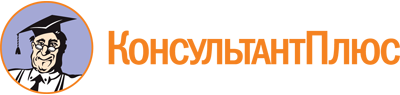 Федеральный закон от 22.07.2008 N 159-ФЗ
(ред. от 08.06.2020)
"Об особенностях отчуждения недвижимого имущества, находящегося в государственной или в муниципальной собственности и арендуемого субъектами малого и среднего предпринимательства, и о внесении изменений в отдельные законодательные акты Российской Федерации"Документ предоставлен КонсультантПлюс

www.consultant.ru

Дата сохранения: 06.09.2022
 22 июля 2008 годаN 159-ФЗСписок изменяющих документов(в ред. Федеральных законов от 17.07.2009 N 149-ФЗ,от 02.07.2010 N 150-ФЗ, от 02.07.2013 N 144-ФЗ, от 29.06.2015 N 158-ФЗ,от 03.07.2016 N 265-ФЗ, от 01.07.2017 N 141-ФЗ, от 03.07.2018 N 185-ФЗ,от 08.06.2020 N 166-ФЗ)КонсультантПлюс: примечание.О выявлении конституционно-правового смысла ч. 2 ст. 9 см. Постановление КС РФ от 20.12.2010 N 22-П.КонсультантПлюс: примечание.О выявлении конституционно-правового смысла ч. 3 ст. 9 см. Постановление КС РФ от 20.12.2010 N 22-П.